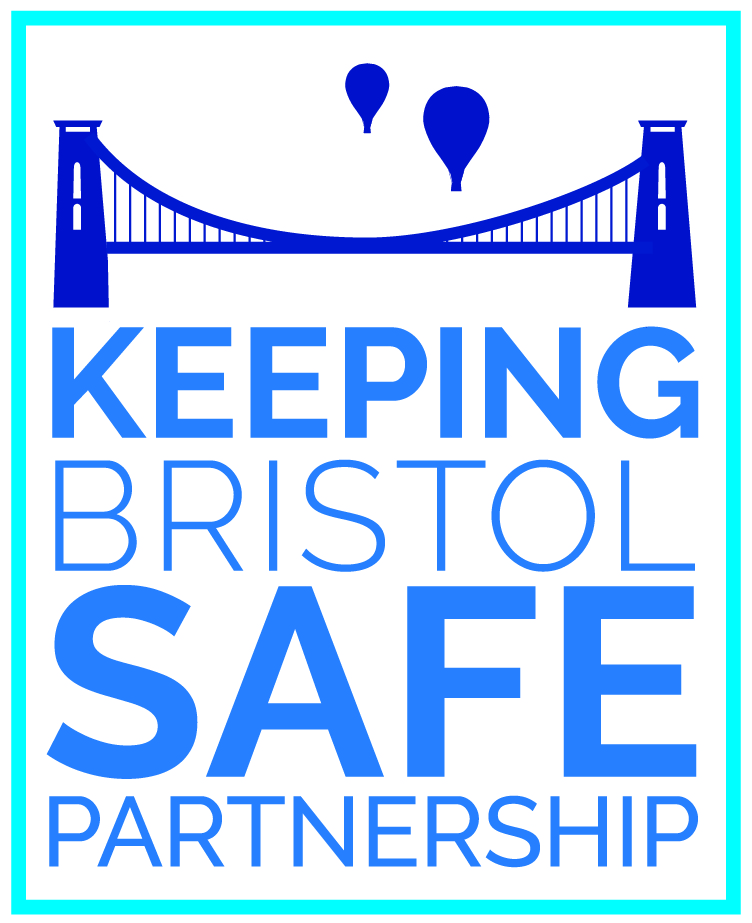 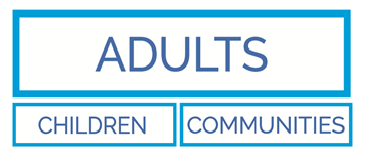 Request for Safeguarding Adult ReviewThe Care Act 2014 states that Safeguarding Adult Boards (SABs) must arrange a Safeguarding Adult Review (SAR) when an adult in its area dies as a result of abuse or neglect, whether known or suspected, and there is concern that partner agencies could have worked together more effectively to protect the adult. In Bristol the function of a Safeguarding Adult Board is undertaken by the Keeping Bristol Safe Partnership.Anyone can submit a referral to consider a case for Safeguarding Adult Review where they believe a case meets the criteria. See Appendix 1 for the full criteria.Important: Before submitting this referral to KBSP@bristol.gov.uk please discuss the case with the relevant agency representative on the Safeguarding Adult Review / Domestic Homicide Review sub-group. If you are not sure who this is please contact KBSP@bristol.gov.uk for advice.  ReferrerDetails of adult at riskComposition of family and significant othersSAR criteriaSARs must be commissioned in certain circumstances (see Appendix 1), but can be considered where the criteria are not met in cases where there may still be learning for the organisations involved. Please select the below items that apply in order to support the decision making process.Does the adult have care and support needs (whether met or unmet)? 	Yes    No Is the adult deceased?		Yes    No  Is the adult seriously harmed?	Yes    No Is abuse or neglect known or suspected to have been a factor in the harm caused to the adult? 		Yes    No Is there a cause for concern as to the way in which the authority, their safeguarding partners or other relevant persons have worked together to safeguard the adult? 	Yes    No Do you believe that there is an opportunity for Bristol organisations to learn lessons from this case (if ‘Yes’, please elaborate in the next section)			Yes    No Summary of eventsPlease provide a summary of the events leading to the harm caused to the adult, making clear why you believe that these circumstances meet the criteria for SAR and where there may be opportunities for learning.Other informationIf you are aware of any other agencies involved in the care of this adult please list below:If you aware of any other processes that this case is currently subject to, ie. Coroner’s inquest, criminal proceedings, Section 42 etc. please list below:Appendix 1: Criteria for referring cases to the KBSPExtract from Care Act 2014 - Part 1: Care and SupportSafeguarding adults at risk of abuse or neglect44 Safeguarding Adult Reviews(1)An SAB must arrange for there to be a review of a case involving an adult in its area with needs for care and support (whether or not the local authority has been meeting any of those needs) if—(a)there is reasonable cause for concern about how the SAB, members of it or other persons with relevant functions worked together to safeguard the adult, and(b)condition 1 or 2 is met.(2)Condition 1 is met if—(a)the adult has died, and(b)the SAB knows or suspects that the death resulted from abuse or neglect (whether or not it knew about or suspected the abuse or neglect before the adult died).(3)Condition 2 is met if—(a)the adult is still alive, and(b)the SAB knows or suspects that the adult has experienced serious abuse or neglect.(4)An SAB may arrange for there to be a review of any other case involving an adult in its area with needs for care and support (whether or not the local authority has been meeting any of those needs).(5)Each member of the SAB must co-operate in and contribute to the carrying out of a review under this section with a view to—(a)identifying the lessons to be learnt from the adult’s case, and(b)applying those lessons to future cases.Name: Email:Role:Tel:Agency (if applicable):Date submitted:Name of subject: Date of birth:Home address:Date of death or critical incident:GP Practice:Location of incident:Adult protection plan: Yes  No   Has been  Not knownCategory of alleged abuse (if any): Physical			 Sexual     Emotional			 Self neglect   Financial			 Modern slavery        Domestic violence 	 Organisational           Neglect			 DiscriminatoryNameRelationship to adultDoBAddressNameAgencyContact detailsAre they still involved?ProcessCurrent status